Контрольно-измерительные материалы 1. Решение анаграмм (контроль первичных знаний)Расшифруйте анаграммыЖДЮТБЕОХДОДОСХРАДЛЗАРАТПАБИЬРЛПЫ2. Решение кейса (кроссворд)1. Отгадайте кроссворд1. Деньги, которые тратят на те или иные нужды.
2. Стоимость одной вещи.
3. Правила, законы ведения хозяйства это –…
4. Особый товар, который можно обменять на любые другие товары и услуги.
5. Слово “бюджет” в переводе с английского языка означает…..сумка.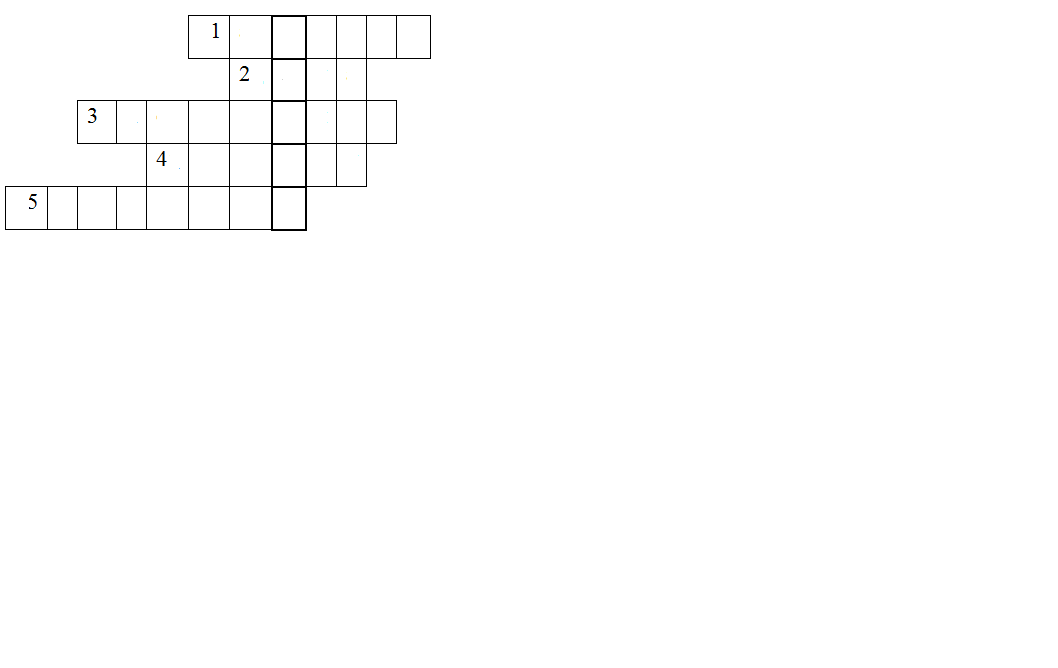 Ответы: 1. Расход 2. Цена 3. Экономика 4.Деньги 5. Денежная2. Отгадайте кроссворд
1. Издержки, затраты на необходимые покупки и услуги
2. Деньги, которые тратят на те или иные нужды.3. Плата работнику за труд4. Доход от бизнеса5.  Схема доходов семьи, сообщества, области, государстваОтветы: 1. Доход, 2. Расход, 3.Зарплата, 4.Прибыль, 5.Бюджет3.Отгадайте кроссворд
1. Платежи, выплачиваемые гражданами и организациями в бюджет государству2. Плата работнику за труд3. Доход от бизнеса4. Деньги, которые тратят на те или иные нужды.5.  Деньги, которые попадают в бюджетОтветы: 1. Налоги. 2.Зарплата 3. Прибыль 4. Расход 5. Доход	КроссвордПо горизонтали: 1. Уровень профессиональных знаний и навыков. 5. Доход, который получает владелец вклада или облигации.По вертикали: 1. Форма денег. 2. Передача имущества во временное пользование. 3. Род занятий человека, специальность. 4. Организация, которая принимает вклады и выдаёт кредиты. 5. Доход предпринимателя. 6. Штраф за неуплату налогов, коммунальных платежей. 7. Способ обеспечить возмещение потерь из-за опасных ситуаций.Ответ                        3. Ребус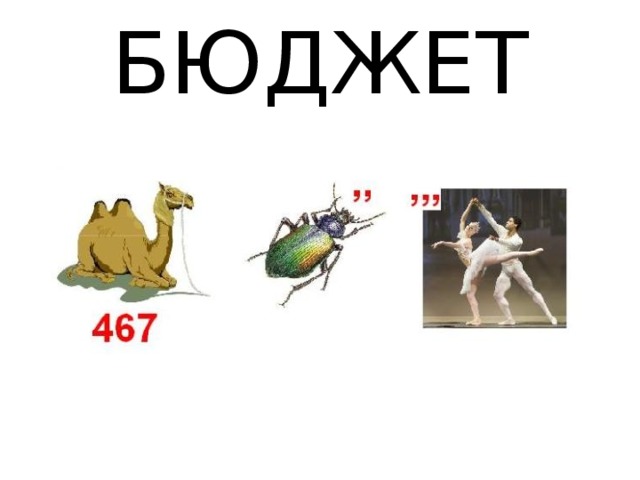 Ответ:  бюджет36754123П6П7Ср5Проценто4Брнр1Кв2алификацияяауренбхпескыоюнслврдиьаааяние